РОССИЙСКАЯ  ФЕДЕРАЦИЯСОВЕТ ДЕПУТАТОВ СЕЛЬСКОГО ПОСЕЛЕНИЯСРЕДНЕМАТРЕНСКИЙ СЕЛЬСОВЕТДобринского муниципального района  Липецкой области21-я  сессия  VI-го созываР Е Ш Е Н И Е16.03.2022 г.                             с.СредняяМатренка                           № 75-рсО признании утратившими силунекоторых  решений Совета депутатов сельского поселения Среднематренский сельсовет             Рассмотрев обращение главы сельского поселения о признании утратившими силу некоторых решений Совета депутатов сельского поселения Среднематренский сельсовет, в целях приведения нормативных актов сельского поселения  в соответствии  действующим законодательствам Российской Федерации, на основании Устава сельского поселения Среднематренский сельсовет, Совет депутатов сельского поселения Среднематренский сельсовет  РЕШИЛ:      1.Признать утратившими силу:1.1. Решение Совета депутатов сельского поселения Среднематренский сельсовет от 24.12.2019г. № 211-рс «О принятии Положения «О социальных гарантиях выборных должностных лиц сельского поселения Среднематренский сельсовет Добринского муниципального района Липецкой области»1.2. Решение Совета депутатов сельского поселения Среднематренский сельсовет от 07.04.2020г. № 226-рс «О внесении изменений в Положение «О социальных гарантиях выборных должностных лиц сельского поселения Среднематренский сельсовет Добринского муниципального района Липецкой области».1.3. Решение Совета депутатов сельского поселения Среднематренский сельсовет от 18.12.2020г. № 21-рс «О внесении изменений в Положение «О социальных гарантиях выборных должностных лиц сельского поселения Среднематренский сельсовет Добринского муниципального района Липецкой области».1.4.Решение Совета депутатов сельского поселения Среднематренский сельсовет от 28.12.2021г.№ 66-рс «О внесении изменений в Положение «О социальных гарантиях выборных должностных лиц сельского поселения Среднематренский сельсовет Добринского муниципального района Липецкой области»2. Направить указанный нормативный правовой акт главе сельского поселения Среднематренский сельсовет для подписания и официальногообнародования.3. Настоящее решение вступает в силу со дня его принятия.Председатель Совета депутатовсельского поселенияСреднематренский сельсовет                                                      Е.В.Власова	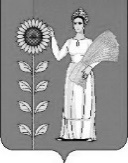 